PENGEMBANGAN BAHAN AJAR BERBASIS KEARIFAN LOKAL TEMA 7 INDAHNYA KERAGAMANDI NEGERIKU DI KELAS V SDSKRIPSIOlehYATI DERMAWAN SIREGARNPM. 181434051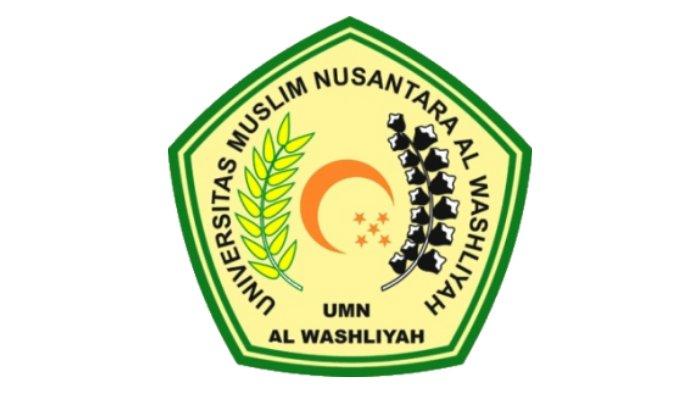 PROGRAM STUDI PENDIDIKAN GURU SEKOLAH DASAR FAKULTAS KEGURUAN DAN ILMU PENDIDIKANUNIVERSITAS MUSLIM NUSANTARA AL WASHLIYAHMEDAN2022